Día / mes / año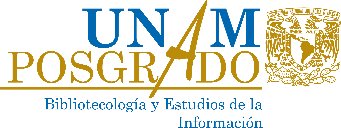 Solicitud de cambio de título de tesisComité Académico del Programa de Maestría y Doctorado en Bibliotecología y Estudios de la Información P re s e n t e . Nombre del tutor (a):Título inicial:Título propuesto: Justificación (100 palabras máximo):Apellido paternoApellido maternoNombre(s)Número de cuentaSemestre de ingresoCorreo electrónicoFirma del estudianteFirma del tutor / de la tutora